Students will learn 1-2 focus TEKS in every content area over the course of the week. These TEKS will be the focus of the lessons provided by teachers. The focus TEKS and additional TEKS for each week will be reinforced in daily activities referenced below.  The Checkpoints for Understanding are questions designed to help gauge student progress toward the learning goal. Thesecheckpoints will be answered on BLEND.Week 7MondayTuesdayWednesday ThursdayFriday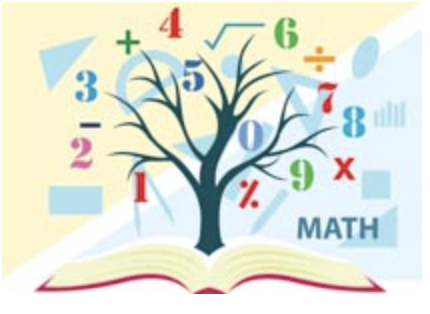 Mathematics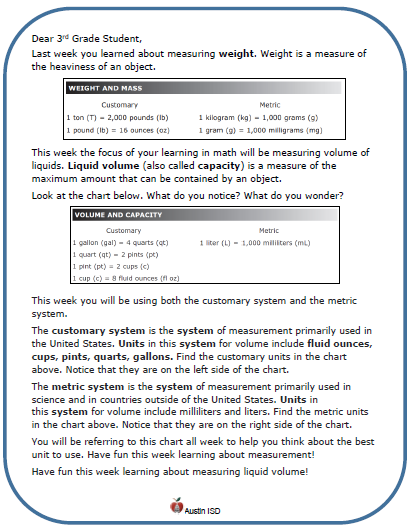 Math Student Overview PageClick Here Focus TEKS: 5.3(L) divide whole numbers by unit fractions and unit fractions by whole numbersLearning Goal(s): I can divide whole numbers by unit fractions and unit fractions by whole numbers using models, real world applications, and properties of operations. Click here to view all printable pages at once. Focus TEKS: 5.3(L) divide whole numbers by unit fractions and unit fractions by whole numbersLearning Goal(s): I can divide whole numbers by unit fractions and unit fractions by whole numbers using models, real world applications, and properties of operations. Click here to view all printable pages at once. Focus TEKS: 5.3(L) divide whole numbers by unit fractions and unit fractions by whole numbersLearning Goal(s): I can divide whole numbers by unit fractions and unit fractions by whole numbers using models, real world applications, and properties of operations. Click here to view all printable pages at once. Focus TEKS: 5.3(L) divide whole numbers by unit fractions and unit fractions by whole numbersLearning Goal(s): I can divide whole numbers by unit fractions and unit fractions by whole numbers using models, real world applications, and properties of operations. Click here to view all printable pages at once. Focus TEKS: 5.3(L) divide whole numbers by unit fractions and unit fractions by whole numbersLearning Goal(s): I can divide whole numbers by unit fractions and unit fractions by whole numbers using models, real world applications, and properties of operations. Click here to view all printable pages at once. MathematicsMath Student Overview PageClick Here Activity 1 (Monday) and Checkpoint for understanding #1 Students will split whole models into unit pieces based on real world applications. Activity 2 (Tuesday) and Checkpoint for understanding #2 Students will continue to practice splitting whole models into unit pieces and will focus on a STAAR application of material. Activity 3 (Wednesday) and Checkpoint for understanding #3Students will split a model of a unit fraction into pieces based on real world applications. Activity 4 (Thursday)and Checkpoint for understanding #4Students will practice splitting unit fraction models into pieces and will focus on a STAAR application of material. Activity 5 (Friday) and Checkpoint for understanding #5Students will review with a focus on determining the dividend for a given situation and trying this application on STAAR material. 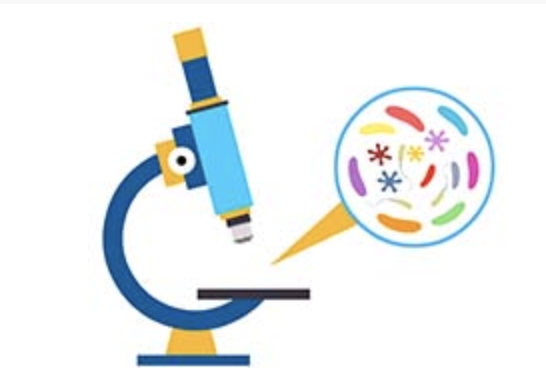 ScienceFocus TEKS:  5.9A:   observe the way organisms live and survive in their ecosystem ...5.9B:  describe how the flow of energy derived from the Sun, used by producers to create their own food, is transferred through a food chain and food web…Learning Goal(s): 1.  Locate, on a map, where the ecosystem (biome) can be found.2.  Describe the climate (i.e. temperature, precipitation & seasons) of the ecosystem / biome.3.  Draw, name and compare plants from two different ecosystems / biomes.4.  Show the transfer of among organisms in the food web of an ecosystem, using arrows.5.  Identify, name and compare an herbivore and a carnivore from two different ecosystems / biomesFocus TEKS:  5.9A:   observe the way organisms live and survive in their ecosystem ...5.9B:  describe how the flow of energy derived from the Sun, used by producers to create their own food, is transferred through a food chain and food web…Learning Goal(s): 1.  Locate, on a map, where the ecosystem (biome) can be found.2.  Describe the climate (i.e. temperature, precipitation & seasons) of the ecosystem / biome.3.  Draw, name and compare plants from two different ecosystems / biomes.4.  Show the transfer of among organisms in the food web of an ecosystem, using arrows.5.  Identify, name and compare an herbivore and a carnivore from two different ecosystems / biomesFocus TEKS:  5.9A:   observe the way organisms live and survive in their ecosystem ...5.9B:  describe how the flow of energy derived from the Sun, used by producers to create their own food, is transferred through a food chain and food web…Learning Goal(s): 1.  Locate, on a map, where the ecosystem (biome) can be found.2.  Describe the climate (i.e. temperature, precipitation & seasons) of the ecosystem / biome.3.  Draw, name and compare plants from two different ecosystems / biomes.4.  Show the transfer of among organisms in the food web of an ecosystem, using arrows.5.  Identify, name and compare an herbivore and a carnivore from two different ecosystems / biomesFocus TEKS:  5.9A:   observe the way organisms live and survive in their ecosystem ...5.9B:  describe how the flow of energy derived from the Sun, used by producers to create their own food, is transferred through a food chain and food web…Learning Goal(s): 1.  Locate, on a map, where the ecosystem (biome) can be found.2.  Describe the climate (i.e. temperature, precipitation & seasons) of the ecosystem / biome.3.  Draw, name and compare plants from two different ecosystems / biomes.4.  Show the transfer of among organisms in the food web of an ecosystem, using arrows.5.  Identify, name and compare an herbivore and a carnivore from two different ecosystems / biomesFocus TEKS:  5.9A:   observe the way organisms live and survive in their ecosystem ...5.9B:  describe how the flow of energy derived from the Sun, used by producers to create their own food, is transferred through a food chain and food web…Learning Goal(s): 1.  Locate, on a map, where the ecosystem (biome) can be found.2.  Describe the climate (i.e. temperature, precipitation & seasons) of the ecosystem / biome.3.  Draw, name and compare plants from two different ecosystems / biomes.4.  Show the transfer of among organisms in the food web of an ecosystem, using arrows.5.  Identify, name and compare an herbivore and a carnivore from two different ecosystems / biomesScienceActivity:Watch BrainPop:Deserts and/or Read Deserts: Hot & Cold Complete activityKEYCheckpoint for Understanding:What determines the climate of an ecosystem?Activity:Watch BrainPop Jr:Deserts and/orRead DesertsDraw, color & Explain adaptations of  Deserts PlantsKEYCheckpoint for Understanding:What parts of a plant are adapted so the plant can live and survive in its ecosystem?Activity:Label & color desert animals Identify food chains w/in the food webSonoran Desert Animals KEYCheckpoint for Understanding:What animals are adapted for the ecosystem?Activity:Watch BrainPop Jr:Arctic Habitats Label & color Arctic Animals Create a food webKEYCheckpoint for Understanding:How is energy transferred in an ecosystem?Activity:Identify, draw and compare Desert & Arctic herbivores and carnivoresKEYCheckpoint for Understanding:How are herbivores & carnivores similar between the two ecosystems?